27 июня ДЕНЬ ЕДИНЫХ ДЕЙСТВИЙ. День молодежи. Заключительный день летнего оздоровительного лагеря прошел под девизом «Молодым везде у нас дорога». Ребята познакомились с историей празднования Дня молодежи в нашей стране. Игровая программа началась с решения задач на внимание, продолжилась викториной «В гостях у сказки». Ребята узнали, в каких городах нашей страны живут сказочные герои, угадывали музыкальные мемы из советских мультфильмов. Затем дружно отправились в виртуальное путешествие по Золотому кольцу России.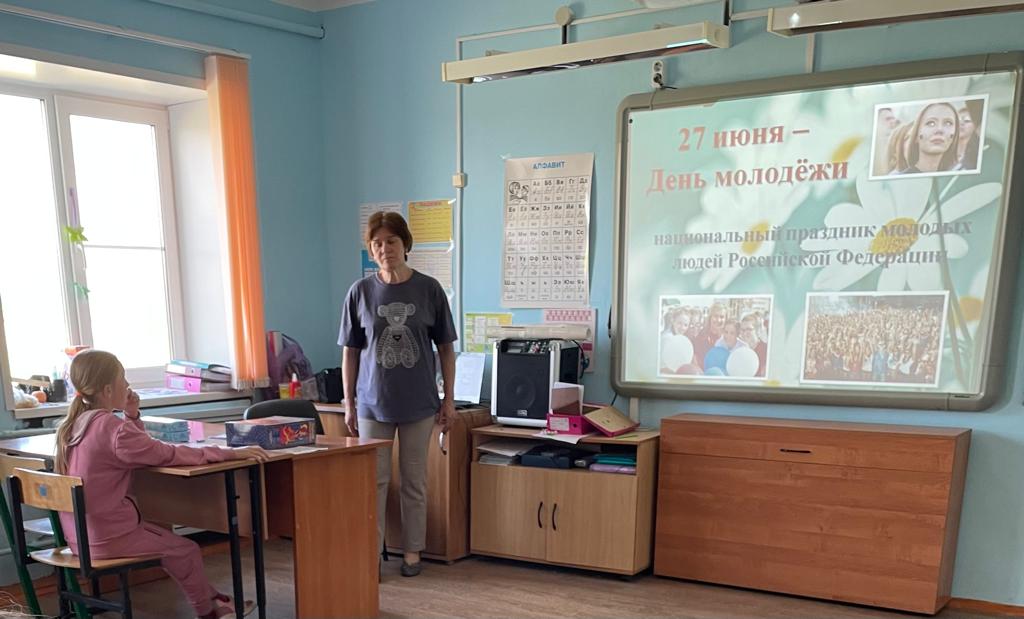 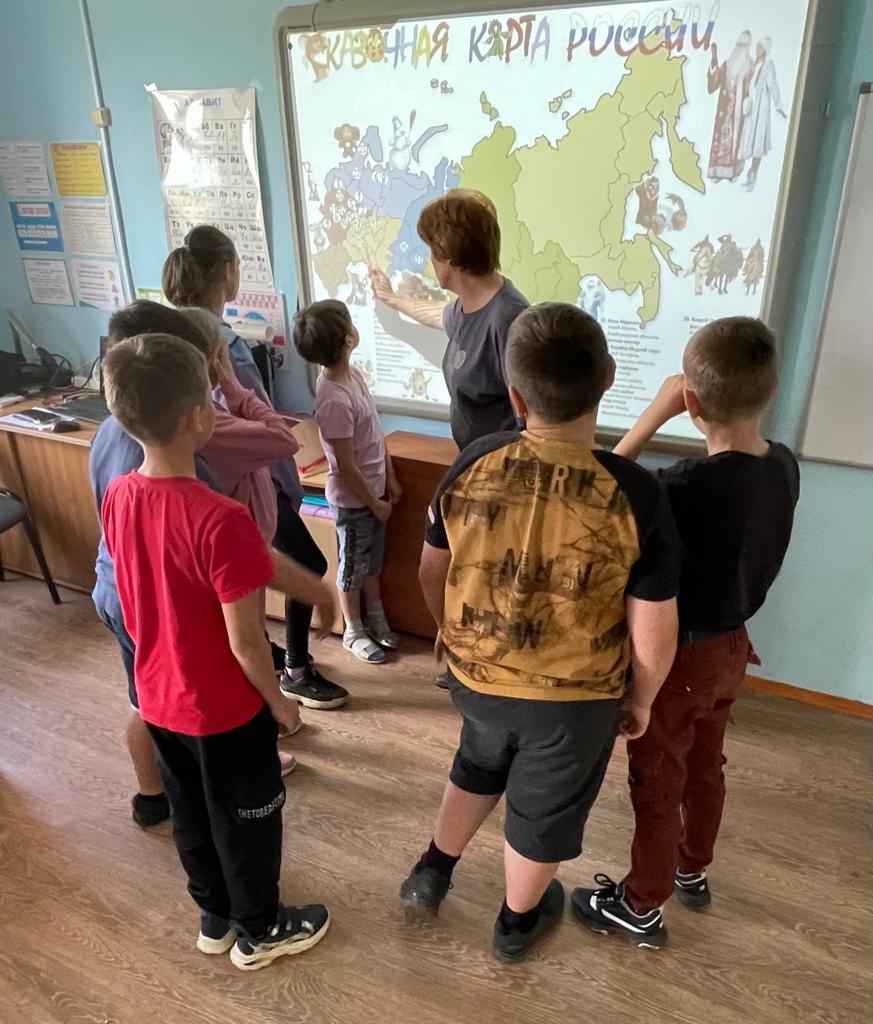 